The Astronomical Society of Australia has been asked by STANDARDS AUSTRALIA to compile a list of ‘designated’ optical observatories that are valuable resources for (i) research, (ii) education and (iii) community use. All applications will be considered by the ASA Council and the ASA is the final arbiter of whether any particular observatory is ‘designated’. Status as a ‘designated’ optical observatory will be reviewed periodically by supplying the information contained in this report Form.Submitting a reportTo submit a report on an observatory already listed as ‘designated’, please fill out the report form below and submit it, preferably by email or fax, to the ASA Secretary at:A/Prof. John O'Byrne Sydney Institute for Astronomy School of Physics The University of Sydney NSW Australia 2006 Ph : 61-2-9351-3184 Fax: 61-2-9351-7726 Email: john.obyrne@sydney.edu.auReport on Designated ObservatoryObservatory DetailsName of Observatory										Designated Observatory Number (e.g. DO3-99) 						Observatory Contact AddressName												Postal Address														Postcode					State				Email												Web Address											Phone 							Description of Instruments and FacilitiesBriefly list telescopes and also any freestanding buildings that house them, such as a dome or shed with sliding roof etc. In particular note any changes since the last Report or when the observatory was listed. (Expand the space below as required)Brief details of Proposed Activities(Expand each of the spaces below as required)Research:	Nights   			Days   		Average Group Size   		……………………………………………………………………………………………………Education:	Nights   			Days   		Average Group Size   		……………………………………………………………………………………………………Other:	Nights   			Days   		Average Group Size   		……………………………………………………………………………………………………Estimated total number of annual guests   		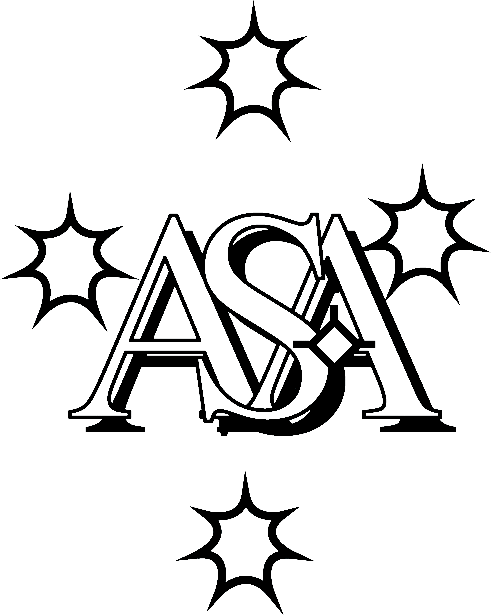 THE ASTRONOMICAL SOCIETYOF AUSTRALIADesignated Optical ObservatoryReport Form